Publicado en Madrid el 14/09/2016 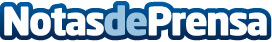 ¿Dónde está fallando tu sitio web?SEMrush, líder del análisis de la competencia inteligente, estudió los datos de 100.000 sitios web a través de 450 millones de páginas con el fin de detectar los problemas más comunes del SEO on page y que afectan al usuario tanto en ROI como en engagement. Esto es lo que encontraron…Datos de contacto:Jana Garanko@SEMrush_esy.garanko@semrush.coNota de prensa publicada en: https://www.notasdeprensa.es/donde-esta-fallando-tu-sitio-web_1 Categorias: Marketing E-Commerce Software http://www.notasdeprensa.es